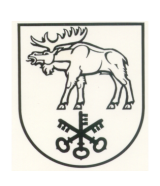 LAZDIJŲ RAJONO SAVIVALDYBĖS TARYBASPRENDIMASDĖL PRITARIMO PROJEKTUI „KAIMO GYVENAMŲJŲ VIETOVIŲ LAZDIJŲ RAJONO SAVIVALDYBĖJE PATRAUKLUMO GERINIMAS“ IR JO DALINIO FINANSAVIMO 2016 m. rugsėjo 7 d. Nr. 34-662LazdijaiVadovaudamasi Lietuvos Respublikos vietos savivaldos įstatymo 16 straipsnio 4 dalimi, Lazdijų rajono savivaldybės 2011–2020 metų strateginio plėtros plano, patvirtinto Lazdijų rajono savivaldybės tarybos 2011 m. birželio 29 d. sprendimu Nr. 5TS-61 „Dėl Lazdijų rajono savivaldybės strateginio plėtros plano patvirtinimo“, III prioriteto „Žmogiškųjų išteklių ir socialinė plėtra“ 3.3 tikslo „Užtikrinti gyventojų socialinį saugumą“ 3.5.3 uždaviniu „Remti bendruomenių veiklą bei jų iniciatyvas“, Lietuvos Respublikos žemės ūkio ministro 2016 m. liepos 1 d. įsakymu Nr. 3D-403 „Dėl Lietuvos kaimo plėtros 2014–2020 metų programos priemonės „Pagrindinės paslaugos ir kaimų atnaujinimas kaimo vietovėse“ veiklos sričių „Parama investicijoms į visų rūšių mažos apimties infrastuktūrą“ ir ,,Parama investicijoms į kaimo kultūros ir gamtos paveldą, kraštovaizdį“ įgyvendinimo taisyklių patvirtinimo“ bei atsižvelgdama į Regioninės plėtros departamento prie Vidaus reikalų ministerijos Alytaus apskrities skyriaus 2016-07-13 raštą Nr. 51/6D-144 „Dėl kvietimo teikti projektinius pasiūlymus“, Lazdijų rajono savivaldybės taryba nusprendžia: 1.	 Pritarti Lazdijų rajono savivaldybės administracijos rengiamam projektui „Kaimo gyvenamųjų vietovių Lazdijų rajono savivaldybėje patrauklumo gerinimas“. Preliminari projekto vertė – 250 000 Eur.2. Numatyti iš Lazdijų rajono savivaldybės biudžeto lėšų projekto daliniam finansavimui iki 20 proc. (iki 50 000 Eur) visų tinkamų finansuoti išlaidų.3. Užtikrinti netinkamų finansuoti, bet šiam projektui įgyvendinti būtinų išlaidų, jeigu tokių bus, ir tinkamų išlaidų, kurių nepadengia projekto finansavimas, padengimą iš Lazdijų rajono savivaldybės biudžeto lėšų. 4. Nurodyti, kad šis sprendimas gali būti skundžiamas Lietuvos Respublikos administracinių bylų teisenos įstatymo nustatyta tvarka ir terminais.Savivaldybės merasParengė Sandra Sinkevičienė, 2016-09-06LAZDIJŲ RAJONO SAVIVALDYBĖS TARYBOS SPRENDIMO„DĖL PRITARIMO PROJEKTUI „KAIMO GYVENAMŲJŲ VIETOVIŲ LAZDIJŲ RAJONO SAVIVALDYBĖJE PATRAUKLUMO GERINIMAS“ IR JO DALINIO FINANSAVIMO“ PROJEKTOAIŠKINAMASIS RAŠTAS2016-09-06Lazdijų rajono savivaldybės tarybos sprendimo projektas „Dėl pritarimo projektui „Kaimo gyvenamųjų vietovių Lazdijų rajono savivaldybėje patrauklumo gerinimas“ ir jo dalinio finansavimo“ parengtas vadovaujantis Lietuvos Respublikos vietos savivaldos įstatymo 16 straipsnio 4 dalimi, Lazdijų rajono savivaldybės 2011–2020 metų strateginio plėtros plano, patvirtinto Lazdijų rajono savivaldybės tarybos 2011 m. birželio 29 d. sprendimu Nr. 5TS-61 „Dėl Lazdijų rajono savivaldybės strateginio plėtros plano patvirtinimo“, III prioriteto „Žmogiškųjų išteklių ir socialinė plėtra“ 3.3 tikslo „Užtikrinti gyventojų socialinį saugumą“ 3.5.3 uždaviniu „Remti bendruomenių veiklą bei jų iniciatyvas“, Lietuvos Respublikos žemės ūkio ministro 2016 m. liepos 1 d. įsakymu Nr. 3D-403 „Dėl Lietuvos kaimo plėtros 2014–2020 metų programos priemonės „Pagrindinės paslaugos ir kaimų atnaujinimas kaimo vietovėse“ veiklos sričių „Parama investicijoms į visų rūšių mažos apimties infrastuktūrą“ ir ,,Parama investicijoms į kaimo kultūros ir gamtos paveldą, kraštovaizdį“ įgyvendinimo taisyklių patvirtinimo“ bei atsižvelgiant į Regioninės plėtros departamento prie Vidaus reikalų ministerijos Alytaus apskrities skyriaus 2016-07-13 raštą Nr. 51/6D-144 „Dėl kvietimo teikti projektinius pasiūlymus“.  Sprendimo tikslas – pritarti Lazdijų rajono savivaldybės administracijos rengiamam projektui „Kaimo gyvenamųjų vietovių Lazdijų rajono savivaldybėje patrauklumo gerinimas“, numatyti iš savivaldybės biudžeto lėšų projekto daliniam finansavimui bei užtikrinti netinkamų finansuoti, bet šiam projektui įgyvendinti būtinų išlaidų, jeigu tokių bus, ir tinkamų išlaidų, kurių nepadengia projekto finansavimas, padengimą iš rajono savivaldybės biudžeto lėšų. Pagal Lietuvos kaimo plėtros 2014–2020 metų programos priemonės „Pagrindinės paslaugos ir kaimų atnaujinimas kaimo vietovėse“ veiklos sritį „Parama investicijoms į visų rūšių mažos apimties infrastuktūrą“ remiamas kaimo vietovėse esančių ir savivaldybei priklausančių vietinės reikšmės viešųjų kelių rekonstravimas ir kapitalinis remontas.Todėl Lazdijų rajono savivaldybės administracija rengia projektą, kurio įgyvendinimo metu numato išasfaltuoti apie 2 km vietinės reikšmės kelio, einančio per Barčių, Zebrėnų, Padusio kaimus šalia Dusios ežero. Įgyvendinus šį projektą, bus skatinama kaimo vietovių ekonominė plėtra.  Finansuojama iki 80 procentų visų tinkamų finansuoti projekto išlaidų. Pareiškėjas privalo prisidėti prie projekto finansavimo ne mažiau kaip 20 procentų visų tinkamų finansuoti projekto išlaidų. Preliminari šio projekto vertė 250 000 Eur, projekto daliniam finansavimui numatoma iki 20 proc. (iki 50 000 Eur) visų tinkamų finansuoti išlaidų. Vadovaujantis Lietuvos kaimo plėtros 2014–2020 metų programos priemonės „Pagrindinės paslaugos ir kaimų atnaujinimas kaimo vietovėse“ veiklos sričių „Parama investicijoms į visų rūšių mažos apimties infrastuktūrą“ ir ,,Parama investicijoms į kaimo kultūros ir gamtos paveldą, kraštovaizdį“ įgyvendinimo taisyklių 20 punktu, projekto tinkamų finansuoti išlaidų dalis, kurios nepadengia projektui skiriamo finansavimo lėšos, turi būti finansuojama iš paramos gavėjo lėšų. Netinkamas finansuoti projekto išlaidas paramos gavėjas turi finansuoti savo lėšomis. Projekto neigiamos pasekmės – nenumatomos.Projekto sprendimo projektas neprieštarauja galiojantiems teisės aktams.Priėmus šį Lazdijų rajono savivaldybės tarybos sprendimą, galiojančių teisės aktų pakeisti ar panaikinti nereikės.Dėl sprendimo projekto pastabų ir pasiūlymų negauta.Sprendimo projektą parengė Lazdijų rajono savivaldybės administracijos Investicijų skyriaus vyr. specialistė Sandra Sinkevičienė.Investicijų skyriaus vyr. specialistė                 			`										        			Sandra Sinkevičienė